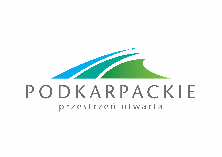 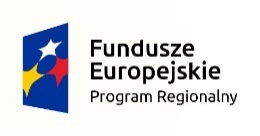 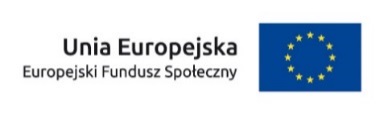 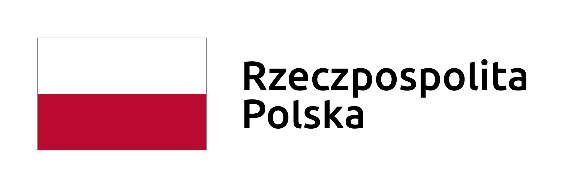 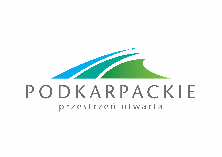 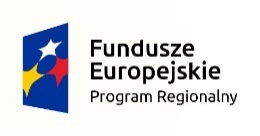 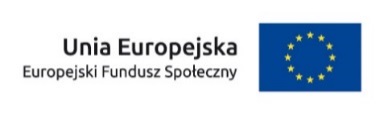 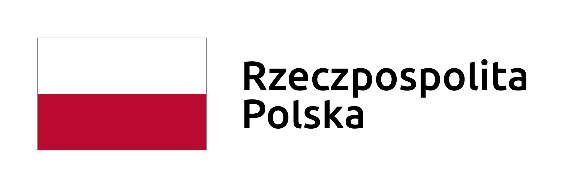 OświadczenieOświadczam, iż jestem osobą zamieszkałą na terenie Gminy Radomyśl Wielki pod adresem: …………………………………………………………………….……………………………………………………
(miejscowość, data, podpis Uczestnika Projektu)